全体　受講後アンケート結果回答者：44名　実施期間：2022年2月18日～3月2日以上Q.回答者の年代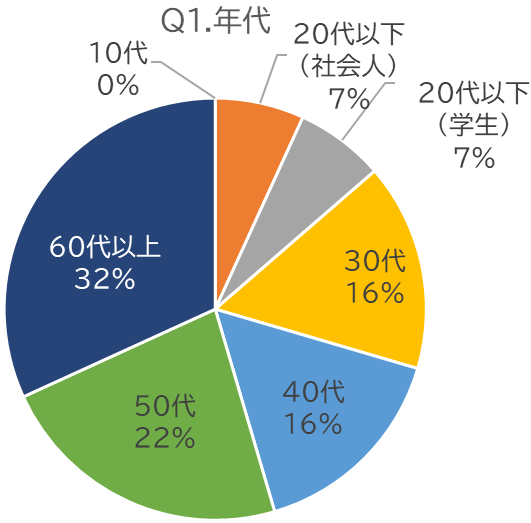 Q.第1回講座受講後に、あなたの日々の行動にあった変化はなんですか？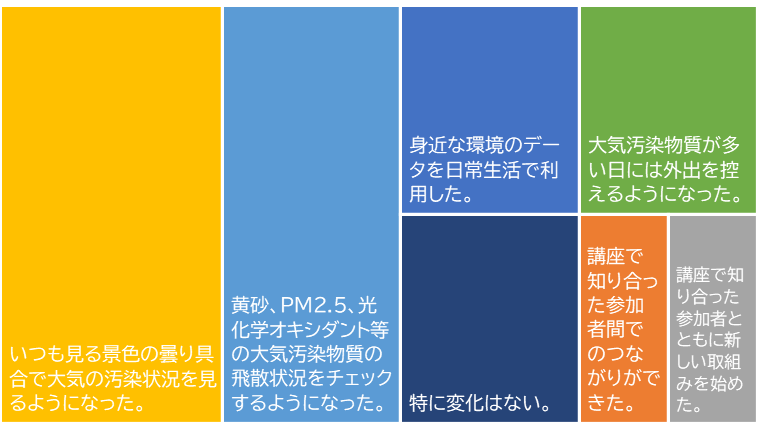 Q.第1回講座受講後の変化のきっかけになったものはなんですか？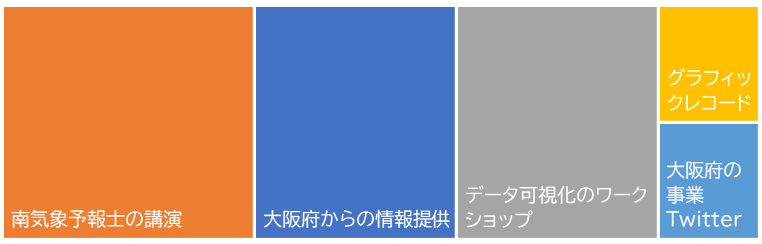 Q.第2回講座受講後に、あなたの日々の行動にあった変化はなんですか？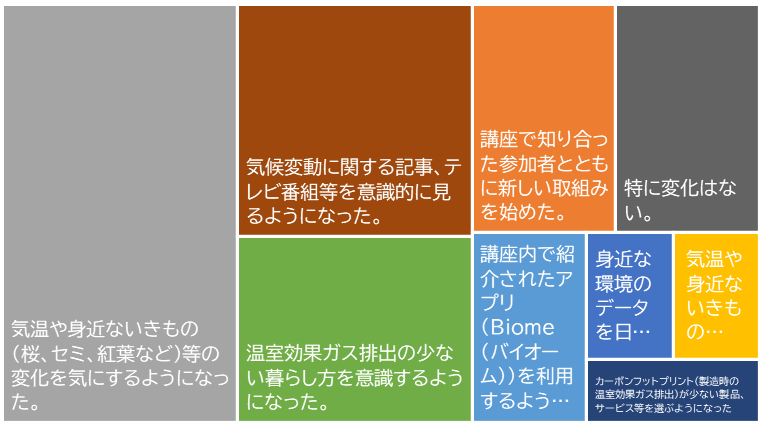 Q.第2回講座受講後の変化のきっかけになったものはなんですか？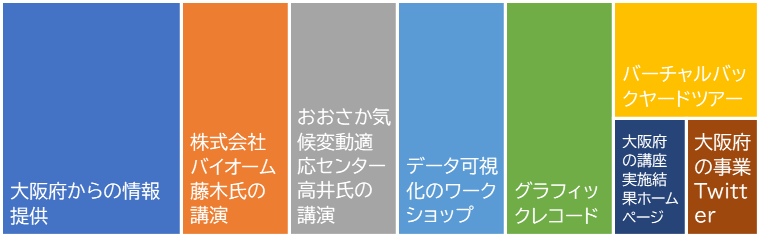 Q.第3回講座受講後に、あなたの日々の行動にあった変化はなんですか？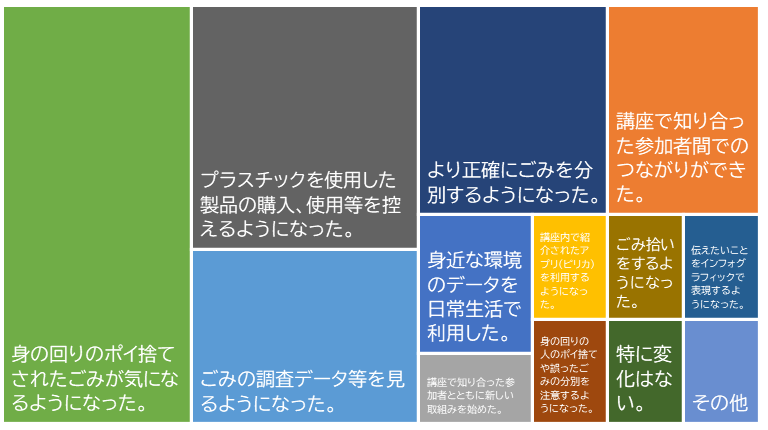 Q.第3回講座受講後の変化のきっかけになったものはなんですか？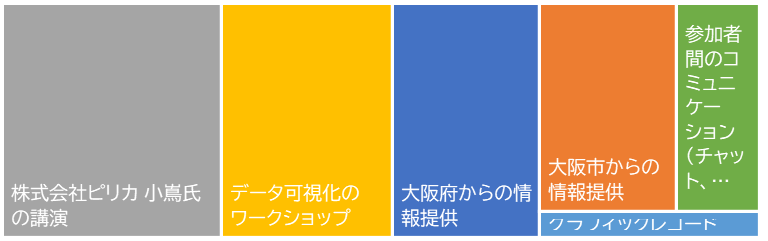 Q.第4回講座受講後に、あなたの日々の行動にあった変化はなんですか？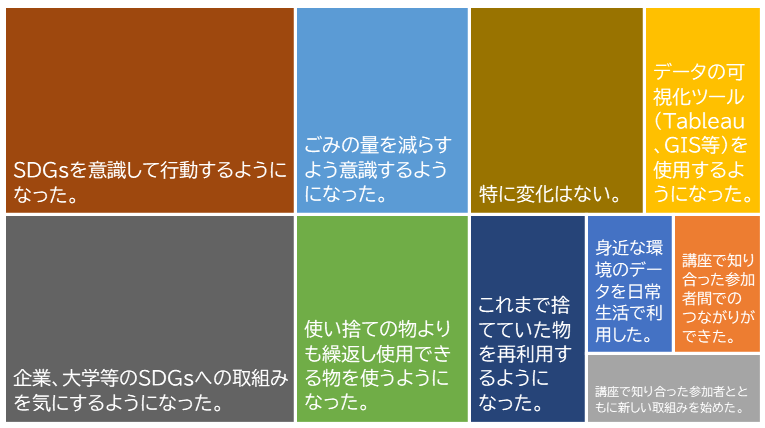 Q.第4回講座受講後の変化のきっかけになったものはなんですか？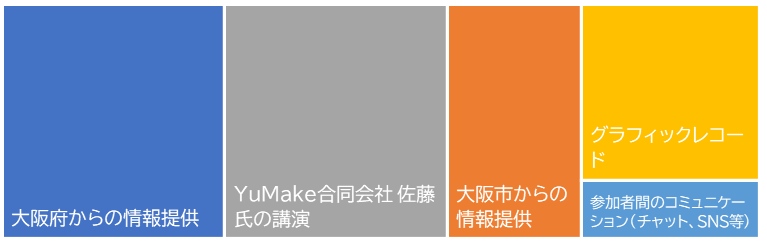 Q.第5回講座受講後に、あなたの日々の行動にあった変化はなんですか？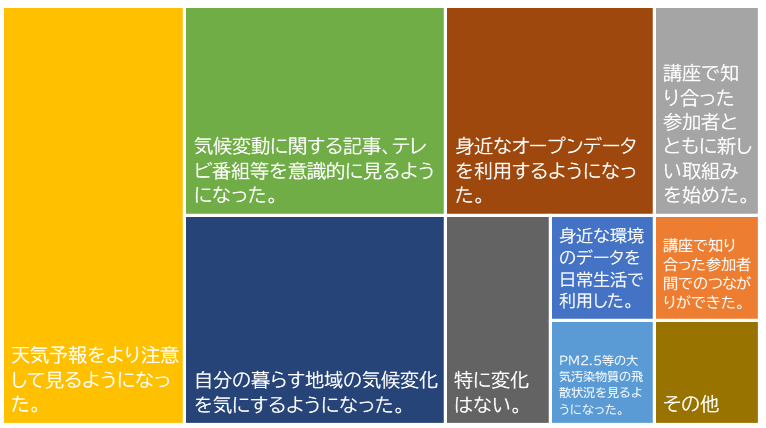 Q.第5回講座受講後の変化のきっかけになったものはなんですか？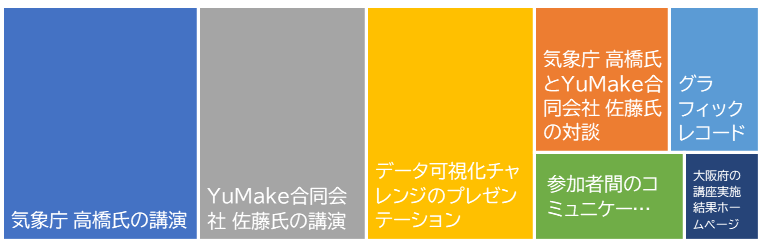 Q.講座全体をとおして良かったものはなんですか？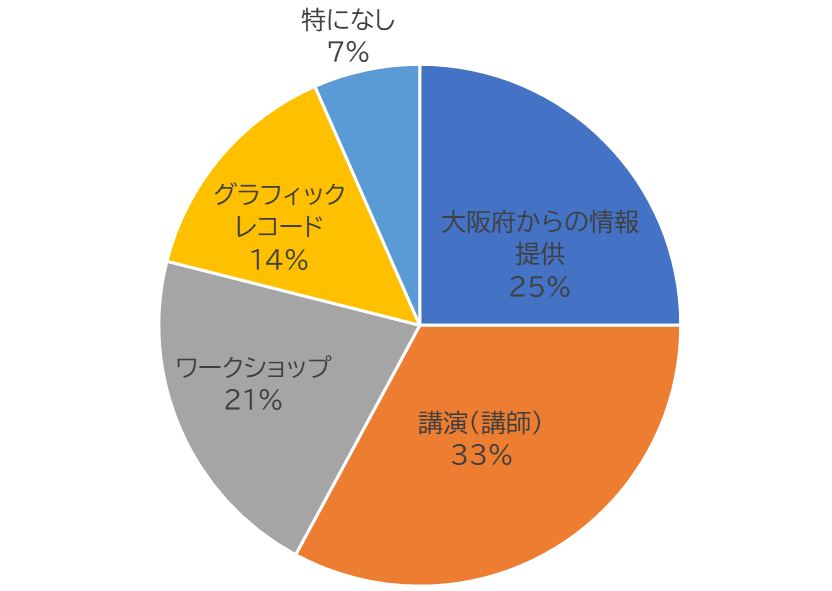 